В соответствии с Федеральным законом от 06.10.2003 № 131-ФЗ                  «Об общих принципах организации местного самоуправления в Российской Федерации», с Федеральным Законом от 30.12.2020 №518-ФЗ «О внесении изменений в отдельные законодательные акты Российской Федерации», со статьёй 69.1 Федерального Закона от 13.07.2015 года №218-ФЗ «О государственной регистрации недвижимости», руководствуясь Уставом муниципального района Сергиевский, на основании акта осмотра объекта недвижимого имущества  № 32 от 15.06.2023г. 09 ч.00 минут, Администрация муниципального района СергиевскийП О С Т А Н О В Л Я ЕТ:В отношении ранее учтенного объекта недвижимости с кадастровым  номером 63:31:1802003:83, по адресу: Самарская область, р-н. Сергиевский,         с. Захаркино, ул. Сальникова, д. 5 выявлен правообладатель: - гр. РФ Кияткина Татьяна Андреевна, 01.03.1934 г.р. место рождения с. Захаркино, Сергиевского района, Куйбышевской области, паспорт гр. РФ серия 36 01 № 709558 выдан Сергиевским РОВД  Самарской области 29.10.2001 г., код подразделения 632-046; СНИЛС: 098-063-663 01. Адрес регистрации: Самарская область, Сергиевский район, с. Захаркино, ул. Сальникова, д. 5.2. Право собственности подтверждается материалами наследственного дела №288/2006, удостоверенного Красновой В.Ф., нотариусом с. Сергиевск, Самарской области, что подтверждается ответом на запрос регистрационный № 680 от 09.06.2023г.3. Направить данное постановление в Управление Федеральной службы государственной регистрации, кадастра и картографии по Самарской области.4. Контроль за выполнением настоящего постановления оставляю за собой.Глава муниципального районаСергиевский                                                                             А.И. ЕкамасовГ.Н. ДубининаПроект решения  получил: ________________________________       Кияткина Т.А.                                    (Подпись/Дата)                   (Ф.И.О.)Примечание: в течение тридцати дней со дня получения проекта решения выявленный правообладатель вправе направить возражения относительно сведений о правообладателе по адресу:  446557, Россия, Самарская область, Сергиевский район, с. Захаркино, ул. Пролетарская, д. 1  телефон 8(84655)57129  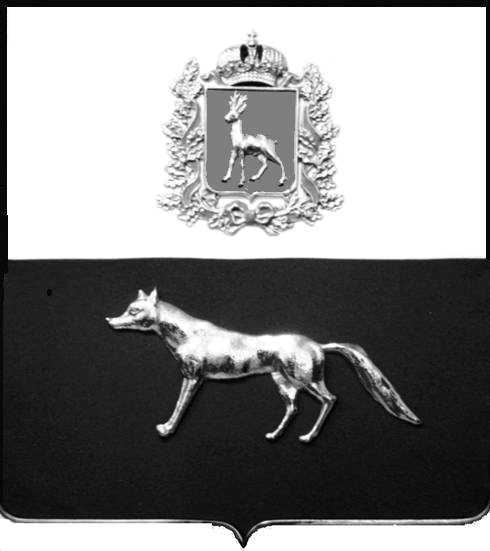 Администрациямуниципального районаСергиевскийСамарской областиПОСТАНОВЛЕНИЕ«       »  _____________ 2023г.	№__________.                               ПРОЕКТО выявлении правообладателя ранее учтенного объекта недвижимости, жилого дома с кадастровым номером 63:31:1802003:83, по адресу: Самарская область, р-н. Сергиевский, с. Захаркино, ул. Сальникова, д. 5.